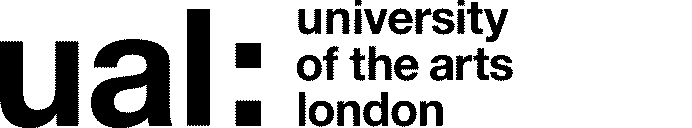 Job Title:  International Exchange Administrator	Grade: 3The application form sets out a number of competence questions related to some of the following selection criteria. Shortlisting will be based on your responses to these questions. Please make sure you provide evidence to demonstrate clearly how you meet these criteria.Last updated: September 2020JOB DESCRIPTIONJob Title: International Exchange Administrator	Accountable to: International ExchangeCoordinatorPermanent.              Hours per week/FTE: 35	Weeks per year: 52 Salary:  £29, 358 - - £35, 839 per annum	Grade: 3College/Service: International Relations Unit	Location: High HolbornPurpose of Role:To provide administrative support and maintain records for the University’s International Relations Unit, specifically in relation to the University’s programme of Erasmus+ funded and non-Erasmus+ funded student and staff mobility.To work closely with colleagues within the International Relations Unit and wider University network of mobility officers and to provide support for incoming and outgoing exchange students.Duties and responsibilitiesProvide administrative support to the International Exchange Manager and the Erasmus Finance Administrator with Erasmus+ funded and non-Erasmus+ funded student and staff mobility, including the following:Developing and maintaining a database of student and staff mobility activities and providing monthly reports on all activities to relevant groupsProviding students and staff with up to date and relevant information on the exchange programmeProcessing student and staff applications for Erasmus+ funding, ensuring all necessary documents are submitted and requesting students/staff to submit any missing documentsTo be responsible for the drafting of Erasmus+ grant agreements for students and requesting students’ signed agreements, ensuring compliance with the UK National Agency requirements at all timesLiaising with students and staff over outstanding documents upon completion of Erasmus+ mobility and maintaining up to date records of theseAssisting with the organisation of Student Welcome Days and International Staff WeeksMaintenance of UAL Erasmus Facebook group and other relevant social media accountsBeing a central point of contact for students, staff and international partners, providing support and offering information and advice. Responding to and forwarding college enquiries to relevant mobility officersOverseeing a student mobility mailbox and replying to student and staff queries by email and on the phoneFiling and maintaining student and staff records, both digital and hard copy, in compliance with GDPR requirementsUpdating MobilityTool with accurate and up to date student and staff recordsMaintaining partner information on IRU partnerships database Liaising with UAL colleges, international partners and relevant agenciesTo ensure that all aspects of the Erasmus+ procedures are fully compliant with UAL Erasmus+ policy and the Erasmus+ CharterTo keep up to date with current European legislation, policy documents and good practice, sharing this regularly with the wider teamTo be an active member of and administer Erasmus Steering Group and other relevant committeesOccasionally provide administrative support to the wider International Relations Unit, including the following:Supporting the International Partnership Development Manager with partnerships development processes, including but not limited to, preparation, review and checking of paperwork for UAL groups and committees.Maintenance of IRU international partners database including inputting and checking of information.Requesting information updates from Colleges about international activity.Desktop research on prospective partner institutions and the provision of briefing documents and reports.FurtherTo perform such duties consistent with your role as may from time to time be assigned to you anywhere within the UniversityTo undertake health and safety duties and responsibilities appropriate to the roleTo work in accordance with the University’s Equal Opportunities Policy and the Staff Charter, promoting equality and diversity in your workTo personally contribute towards reducing the university’s impact on the environment and support actions associated with the UAL Sustainability Manifesto (2016 – 2022)To undertake continuous personal and professional development, and to support it for any staff you manage through effective use of the University’s Planning, Review and Appraisal scheme and staff development opportunitiesTo make full use of all information and communication technologies in adherence to data protection policies to meet the requirements of the role and to promote organisational effectivenessTo conduct all financial matters associated with the role in accordance with the University’s policies and procedures, as laid down in the Financial RegulationsKey Working Relationships: Managers and other staff, and external partners, suppliers etc; with whom regular contact is required.International Exchange Manager, Erasmus Finance Administrator, International Partnerships Development Manager, College Mobility OfficersSpecific Management Responsibilities Budgets: NoneStaff: NoneOther (e.g. accommodation; equipment): NonePerson SpecificationPerson SpecificationSpecialist Knowledge/ QualificationsEducated to A-levels or equivalentWorking understanding of Erasmus+ student and staff mobility programmeAbility to understand the need for and maintain confidentiality at all times when dealing with students and their data in accordance with the Data Protection ActRelevant ExperienceExperience of administrative and clerical processes in an office environmentExperience of administrative processes that involve high level of attention to detailCommunication SkillsCommunicates effectively orally, in writing and/or using visual media.Research, Teaching and LearningEffectively delivers basic training or briefings to support understanding or learningPlanning and Managing ResourcesPlans, prioritises and organises work to achieve objectives on timeAbility to prioritise a busy workload and cope with conflicting demandsTeamworkWorks collaboratively in a team or with different professional groupsStudent Experience or Customer ServiceProvides a positive and responsive student or customer service.Creativity, Innovation and Problem SolvingUses initiative or creativity to resolve day-to-day-problems